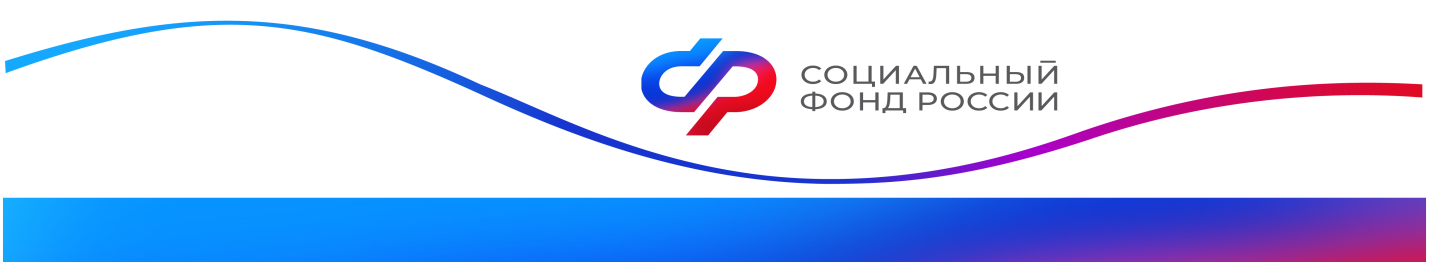 453 калужские семьи с начала года распорядились маткапиталом через банкиЗа 1 квартал т.г. 453  семьи подали заявления о распоряжении материнским капиталом в банки, с которыми ОСФР по Калужской области  заключил соглашения. Обратиться напрямую в финансовые организации калужане могут в том случае, если они решили использовать средства материнского капитала  на покупку или строительство жилья с привлечением кредита.Благодаря информационному обмену между фондом и банками родителям достаточно подать заявление о распоряжении капиталом вместе с оформлением кредита. Дополнительно обращаться в отделение  Социального фонда при этом не нужно. Если кредит или займ уже оформлены, то родители подают заявление о распоряжении в региональный Соцфонд . В таком случае не нужно приносить документы и справки по выданному кредиту, соответствующие сведения ОСФР самостоятельно получит в рамках взаимодействия с банком.Калужское отделение Социального фонда регулярно заключает соглашения об информационном обмене с банками, чтобы родители могли проще и быстрее реализовать свое право на улучшение жилищных условий с помощью материнского (семейного) капитала.Пресс-служба ОСФР по  Калужской области